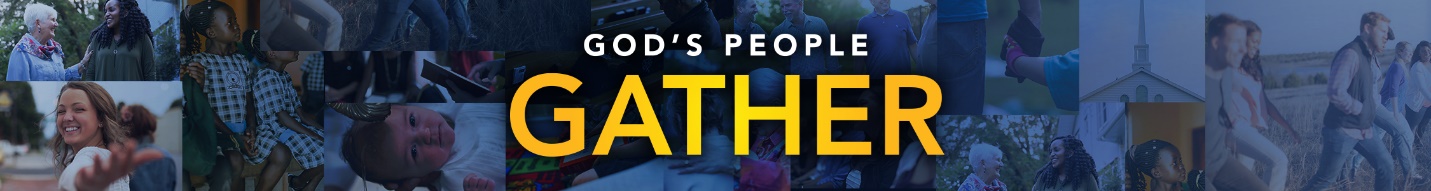 E-MAIL #4This e-mail is intended to be sent to every member in your e-mail database. Customize to fit your situation. It is simply meant to be a sample of what could be shared. This e-mail could be signed by the pastor or congregational president.Dear brothers and sisters in Christ,One of the things we missed most during the pandemic was being able to stand side by side as we receive the Lord’s Supper. It connects us to Christ—and to one another.Please watch this brief video about the blessings of the Lord’s Supper when God’s people gather. [include link to “Lord’s Supper” video]Matthew 26:26-27 says, “Take and eat; this is my body. . . . Drink from it, all of you.” This is why we gather.Next Sunday, [month and day], we are going to celebrate as a church family and praise God on a very special celebration Sunday, as we re-gather after time apart. [Include important details about celebration Sunday here, including contact information in case people have questions.]It’s not too late to reach out to someone with a personal invitation to join us as we gather and praise God for all of his blessings. Reach out to that person today.See you on celebration Sunday! Welcome back.Yours in Christ,[Name]